Unser Thema: 	Die WerkstückplanungUm ein Werkstück herstellen zu können, ist eine Planung unabdingbar! Dazu gehören:Die Skizze/Technische Zeichnung: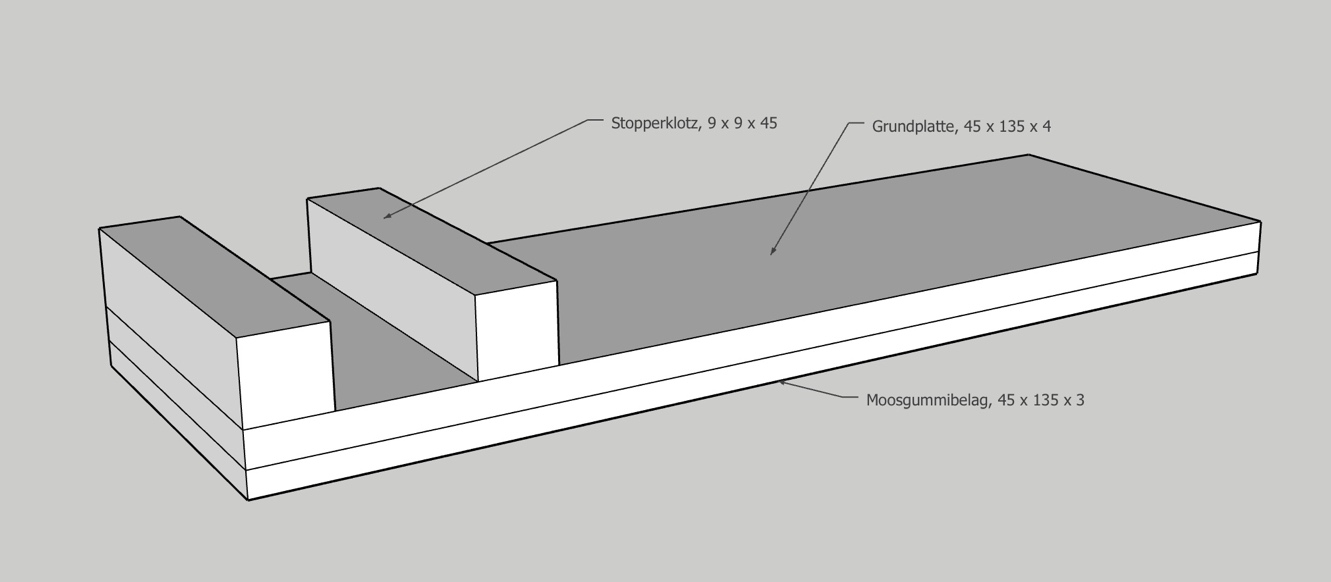 In dieser Zeich-nung werden Form, Größe und Lage der einzelnen Bauteile festgelegt.Die Material-/StücklisteDie ArbeitsschrittlisteAuftrag:Erstelle nun eine Material-/Stückliste zu folgendem Werkstück: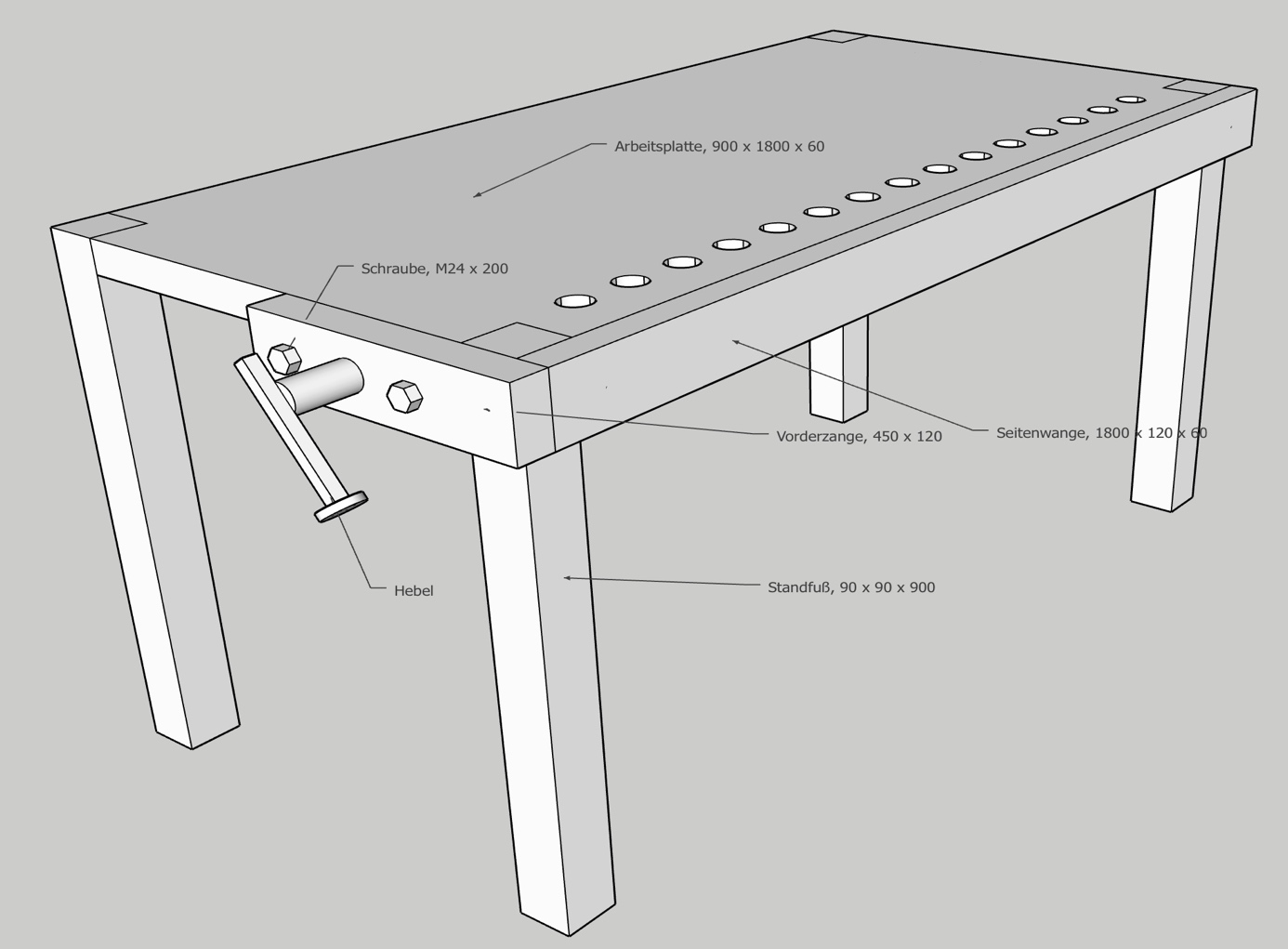 Führe dabei nur die beschrifteten Gegenstände auf! Die Spalte „Besonderheiten“ muss noch nicht befüllt werden!Praxis TechnikHolz, Metall und KunststoffName:Klasse:Datum:Nr.AnzahlBezeichnungMaßeBesonderheiten12Stopperklotz9 x 9 x 45Abstände an Handy anpassen21Grundplatte45 x 135 x 431Moosgummibelag45 x 135 x 3aufklebenNr.ArbeitsschrittBesonderheiten1Stopperklötze und Grundplatte an Material abmessen und anzeichnenStahlmaßstab, Winkel, Bleistift2Bauteile sägenSäge fachgerecht auswählen3Kanten und Flächen schleifenSchleifpapier4vorderen Stopperklotz anleimenHolzleim; auf Verrutschen achten!, einspannen und trocknen lassen!5hinteren Stopperklotz mit Handy anpassen (Abstand zum vorderen) und an Grundplatte anzeichnen6hinteren Stopperklotz anleimenHolzleim; auf Verrutschen achten!, einspannen und trocknen lassen!7Leimrückstände entfernen8Kanten und Flächen falls nötig nachschleifen9Moosgummibelag anzeichnen und aufklebenKleber oder Leim10wenn gewünscht, Oberfläche behandelnÖl, Wachs, Beize, ...11FunktionsüberprüfungPraxis TechnikHolz, Metall und KunststoffName:Klasse:Datum:Nr.AnzahlBezeichnungMaßeBesonderheiten